8 маяРусский языкТема урока «Повторение. Имя Существительное»Шаг 1. Вспомнить орфограммы,  встречающиеся у существительных.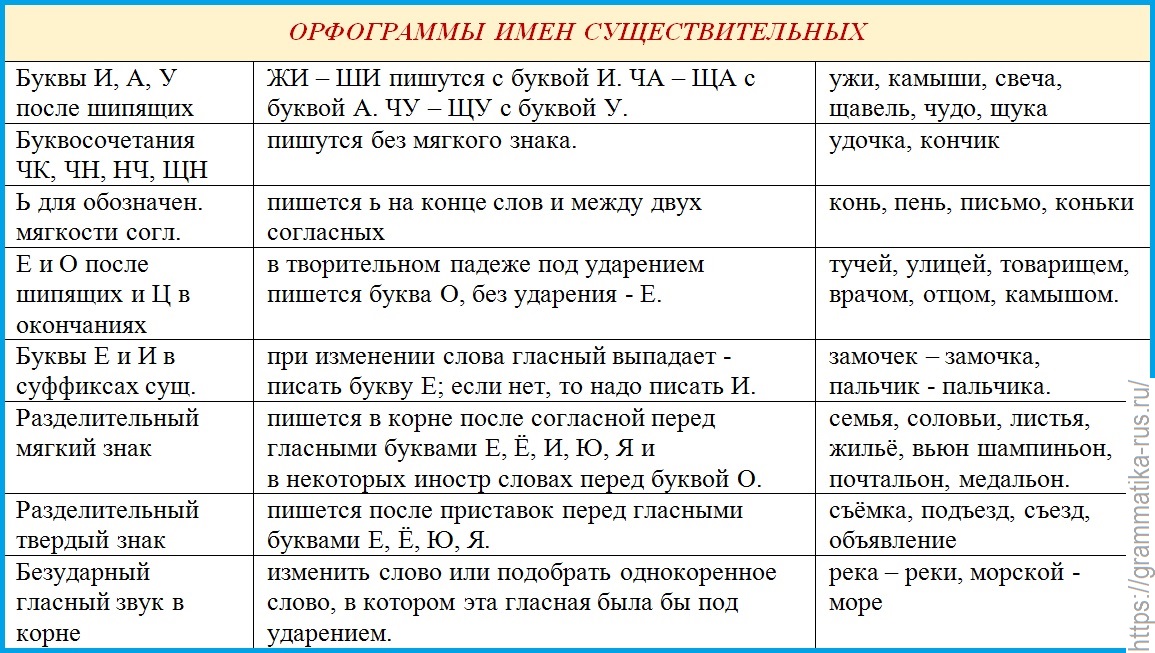 Шаг 2. Привести по 2 примера к каждой орфограмме.ЧтениеДомашнего задания нет.Профильный труд.Практическое повторение. Тема: "Швейное оборудование"1.Повторить правила Т/Б при работе на швейной машинеа) До начала работыб )Во время работыв) По окончанию работы;2. Перечислить детали швейной машинки.3.Вспомнить назначение бытовых швейных машин, промышленных шв. машин, специальных шв. машин.4. Неполадки в швейной машине. Исправление.5. Последовательность заправки верхней нити.6.Последовательность заправки нижней нити.7.Дефекты машинной строчки. (исправление)Презентации по теме "Швейное оборудование" размещены в Skype.Практическая работа : Нарисовать модели брючных костюмов.АФКУРОК №58    08.05.2020 КОМПЛЕКС ОБЩЕРАЗВИВАЮЩИХ УПРАЖНЕНИЙ2. И.П. стоя. Бросок одной рукой. (расстояние 2-3 метра) ( поставить пластиковую бутылку, сбить ее)  И.П. сидя на стуле. Бросок одной рукой. (расстояние 2-3 метра) (можно поставить пластиковую бутылку, сбить ее) выполнить 8 раз.И.П. стойка на одном колене. Бросок одной рукой. (расстояние 2-3 метра) (можно поставить пластиковую бутылку, сбить ее) выполнить 8 раз.И.П. стойка на двух коленях. Бросок одной рукой. (расстояние 2-3 метра) (можно поставить пластиковую бутылку, сбить ее) выполнить 8 раз.ОСЖПриготовить молочный суп и выслать фото.Содержание Доз-каОМУ1.Ходьба на месте.1 мин.Можно добавить движения руками2.Ноги вместе, руки опущены.на счёт 1-делая вдох, поднять руки через стороны вверх; на счёт 2-на выдохе опустить.5-7 разВыполнять под счёт.  Вдох через нос, выдох через рот.3.Ноги вместе, на счёт 1-поднимаемся на носки, руки поднимаем вверх по кругу, вдох; на счёт 2-опускаемся, опускаем руки, выдох.5 разПод счёт, в среднем темпе4.Ноги на ширине плеч, руки на поясе, наклоны головой на счёт1-влево;на счёт 2-вернулись в И.П.; на счёт 3- вправо; на счёт 4- вернулись в И.П.5 разТемп средний5.Ноги на ширине плеч, на счёт 1-левую руку вверх, правую вниз; на счёт 1,2-наклон влево; на счёт 3-4 наклон влево.5-7 разВыполнять упражнение под счёт. Тянуться вперед-вверх.6.Ноги на ширине плеч, на счёт 1-руки перед собой; на счёт 2,3 рывки руками перед собой, вдох; на счёт 4 –вернулись в И.П. выдох.5 разТемп средний, руки прямые, в локтях не сгибать.7.Ноги на ширине плеч, наклоны туловища, на счёт1-2- вперёд;3-4–назад. 5-7разНоги в коленях не сгибать8.Приседания10 разВыполнять упражнение самостоятельно. Ходьба на месте с восстановлением дыхания.1 мин.Вдох через нос, выдох через рот.